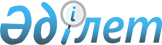 О признании утратившими силу некоторых приказов Министра финансов Республики КазахстанПриказ и.о. Министра финансов Республики Казахстан от 2 мая 2012 года № 229.

      В соответствии со статьей 21-1 Закона Республики Казахстан от 24 марта 1998 года «О нормативных правовых актах» ПРИКАЗЫВАЮ:



      1. Признать утратившими силу некоторые приказы Министра финансов Республики Казахстан согласно приложению к настоящему приказу.



      2. Налоговому комитету Министерства финансов Республики Казахстан (Джумадильдаев А.С.) в недельный срок со дня вступления в силу настоящего приказа направить копию приказа в Министерство юстиции Республики Казахстан и обеспечить его последующее опубликование в средствах массовой информации.



      3. Настоящий приказ вводится в действие с 1 января 2012 года.      И.о. Министра финансов

        Республики Казахстан                     Б. Шолпанкулов

Приложение       

к приказу Министра финансов

Республики Казахстан   

от 2 мая 2012 года № 229 

Перечень

утративших силу некоторых приказов

Министра финансов Республики Казахстан

      1) приказ Министра финансов Республики Казахстан от 8 октября 2003 года № 366 «Об утверждении Правил оформления сопроводительных накладных» (зарегистрированный в Реестре государственной регистрации нормативных правовых актов Республики Казахстан 28 октября 2003 года № 2543, опубликованный в газете «Официальная газета» от 13 декабря 2003 года № 50 (155)); 



      2) приказ Министра финансов Республики Казахстан от 23 декабря 2008 года № 599 «Об утверждении Правил получения, учета, хранения и выдачи учетно-контрольных марок и акцизных марок» (зарегистрированный в Реестре государственной регистрации нормативных правовых актов Республики Казахстан 29 декабря 2008 года за № 5426, опубликованный в газете «Юридическая газета» от 23 января 2009 года № 11 (1608)); 



      3) приказ Министра финансов Республики Казахстан от 16 июля 2010 года № 348 «Об утверждении Правил подтверждения налоговыми органами факта уплаты налога на добавленную стоимость по импортированным товарам либо мотивированного отказа в подтверждении» (зарегистрированный в Реестре государственной регистрации нормативных правовых актов Республики Казахстан 2 августа 2010 года за № 6361, опубликованный в газете «Казахстанская правда» от 25 августа 2010 года № 224 (26285));



      4) приказ Министра финансов Республики Казахстан от 16 июля 2010 года № 349 «Об утверждении Правил применения уплаты налога на добавленную стоимость методом зачета по товарам, импортируемым на территорию Республики Казахстан с территории государств-членов таможенного союза» (зарегистрированный в Реестре государственной регистрации нормативных правовых актов Республики Казахстан 2 августа 2010 года под № 6366, опубликованный в газете «Казахстанская правда» от 7 сентября 2010 года № 234 (26295));



      5) приказ Министра финансов Республики Казахстан от 16 июля 2010 года № 350 «Об утверждении Правил исполнения налогового обязательства по налогу на добавленную стоимость юридическими лицами-нерезидентами, осуществляющими деятельность без образования постоянного учреждения, при временном ввозе на территорию Республики Казахстан товаров, не предусмотренных Перечнем товаров, временный ввоз которых на территорию Республики Казахстан освобождается от уплаты налога на добавленную стоимость» (зарегистрированный в Реестре государственной регистрации нормативных правовых актов Республики Казахстан 2 августа 2010 года за № 6369, опубликованный в газете «Казахстанская правда» от 18 сентября 2010 года № 246-247 (26307-26308)); 



      6) приказ Министра финансов Республики Казахстан от 16 июля 2010 года № 351 «Об утверждении Правил освобождения от уплаты налога на добавленную стоимость товаров, временно ввозимых на территорию Республики Казахстан» (зарегистрированный в Реестре государственной регистрации нормативных правовых актов Республики Казахстан 30 июля 2010 года за № 6359, опубликованный в газете «Казахстанская правда» от 28 августа 2010 года № 228 (26289)); 



      7) приказ Министра финансов Республики Казахстан от 16 июля 2010 года № 352 «Об утверждении Правил контроля за уплатой налога на добавленную стоимость по выставочно-ярмарочной торговле» (зарегистрированный в Реестре государственной регистрации нормативных правовых актов Республики Казахстан 2 августа 2010 года за № 6364, опубликованный в газете «Казахстанская правда» от 26 августа 2010 года № 225 (26286)); 



      8) приказ Министра финансов Республики Казахстан от 16 июля 2010 года № 353 «Об утверждении Правил представления обязательства о последующем вывозе с территории Республики Казахстан временно ввезенных товаров, транспортных средств, и его исполнение» (зарегистрированный в Реестре государственной регистрации нормативных правовых актов Республики Казахстан 2 августа 2010 года за № 6368, опубликованный в газете «Казахстанская правда» от 8 сентября 2010 года № 235 (26296)); 



      9) приказ Министра финансов Республики Казахстан от 16 июля 2010 года № 354 «Об утверждении форм и Правил представления обязательства о вывозе (ввозе) продуктов переработки и его исполнение» (зарегистрированный в Реестре государственной регистрации нормативных правовых актов Республики Казахстан 2 августа 2010 года за № 6367, опубликованный в газете «Казахстанская правда» от 15 сентября 2010 года № 242 (26303));



      10) приказ Министра финансов Республики Казахстан от 16 июля 2010 года № 355 «Об утверждении Правил отзыва заявления о ввозе товаров и уплате косвенных налогов» (зарегистрированный в Реестре государственной регистрации нормативных правовых актов Республики Казахстан 2 августа 2010 года за № 6365, опубликованный в газете «Казахстанская правда» от 7 сентября 2010 года № 234 (26295)); 



      11) приказ Министра финансов Республики Казахстан от 17 сентября 2010 года № 462 «О внесении изменений и дополнений в приказ Министра финансов Республики Казахстан от 23 декабря 2008 года № 599 «Об утверждении Правил получения, учета, хранения и выдачи учетно-контрольных марок и акцизных марок» (зарегистрированный в Реестре государственной регистрации нормативных правовых актов Республики Казахстан 15 октября 2010 года за № 6563, опубликованный в газете «Казахстанская правда» от 13 ноября 2010 года № 310-311 (26371-26372)); 



      12) приказ Министра финансов Республики Казахстан от 17 сентября 2010 года № 464 «Об утверждении Правил организации деятельности акцизных постов» (зарегистрированный в Реестре государственной регистрации нормативных правовых актов Республики Казахстан 15 октября 2010 года за № 6565, опубликованный в газете «Казахстанская правда» от 13 ноября 2010 года № 310-311 (26371-26372)); 



      13) приказ Министра финансов Республики Казахстан от 25 февраля 2011 года № 99 «О внесении изменений и дополнения в приказ Министра финансов Республики Казахстан от 16 июля 2010 года № 348 «Об утверждении Правил подтверждения налоговыми органами факта уплаты налога на добавленную стоимость по импортированным товарам либо мотивированного отказа в подтверждении» (зарегистрированный в Реестре государственной регистрации нормативных правовых актов Республики Казахстан 18 марта 2011 года за № 6833, опубликованный в Собрании актов центральных исполнительных и иных центральных государственных органов Республики Казахстан № 14, 2011 года);



      14) приказ Министра финансов Республики Казахстан от 25 февраля 2011 года № 100 «О внесении изменений и дополнения в приказ Министра финансов Республики Казахстан от 16 июля 2010 года № 349 «Об утверждении Правил применения уплаты налога на добавленную стоимость методом зачета по товарам, импортируемым на территорию Республики Казахстан с территории государств-членов таможенного союза» (зарегистрированный в Реестре государственной регистрации нормативных правовых актов Республики Казахстан 18 марта 2011 года за № 6832, опубликованный в газете «Казахстанская правда» от 14 апреля 2011 года № 125-126 (26546-26547)); 



      15) приказ Министра финансов Республики Казахстан от 25 февраля 2011 года № 101 «О внесении дополнений и изменений в приказ Министра финансов Республики Казахстан от 16 июля 2010 года № 350 «Об утверждении Правил исполнения налогового обязательства по налогу на добавленную стоимость юридическими лицами-нерезидентами, осуществляющими деятельность без образования постоянного учреждения, при временном ввозе на территорию Республики Казахстан товаров, не предусмотренных Перечнем товаров, временный ввоз которых на территорию Республики Казахстан освобождается от уплаты налога на добавленную стоимость» (зарегистрированный в Реестре государственной регистрации нормативных правовых актов Республики Казахстан 14 марта 2011 года за № 6804, опубликованный в газете «Казахстанская правда» от 14 апреля 2011 года № 125-126 (26546-26547)); 



      16) приказ Министра финансов Республики Казахстан от 25 февраля 2011 года № 102 «О внесении изменения и дополнения в приказ Министра финансов Республики Казахстан от 16 июля 2010 года № 351 «Об утверждении Правил освобождения от уплаты налога на добавленную стоимость товаров, временно ввозимых на территорию Республики Казахстан» (зарегистрированный в Реестре государственной регистрации нормативных правовых актов Республики Казахстан 15 марта 2011 года за № 6807, опубликованный в Собрании актов центральных исполнительных и иных центральных государственных органов Республики Казахстан № 12, 2011 года); 



      17) приказ Министра финансов Республики Казахстан от 25 февраля 2011 года № 103 «О внесении дополнений и изменений в приказ Министра финансов Республики Казахстан от 16 июля 2010 года № 352 «Об утверждении Правил контроля за уплатой налога на добавленную стоимость по выставочно-ярмарочной торговле» (зарегистрированный в Реестре государственной регистрации нормативных правовых актов Республики Казахстан 16 марта 2011 года за № 6819, опубликованный в Собрании актов центральных исполнительных и иных центральных государственных органов Республики Казахстан № 12, 2011 года); 



      18) приказ Министра финансов Республики Казахстан от 25 февраля 2011 года № 104 «О внесении изменений и дополнения в приказ Министра финансов Республики Казахстан от 16 июля 2010 года № 353 «Об утверждении Правил представления обязательства о последующем вывозе с территории Республики Казахстан временно ввезенных товаров, транспортных средств, и его исполнение» (зарегистрированный в Реестре государственной регистрации нормативных правовых актов Республики Казахстан 16 марта 2011 года за № 6816, опубликованный в Собрании актов центральных исполнительных и иных центральных государственных органов Республики Казахстан № 12, 2011 года).
					© 2012. РГП на ПХВ «Институт законодательства и правовой информации Республики Казахстан» Министерства юстиции Республики Казахстан
				